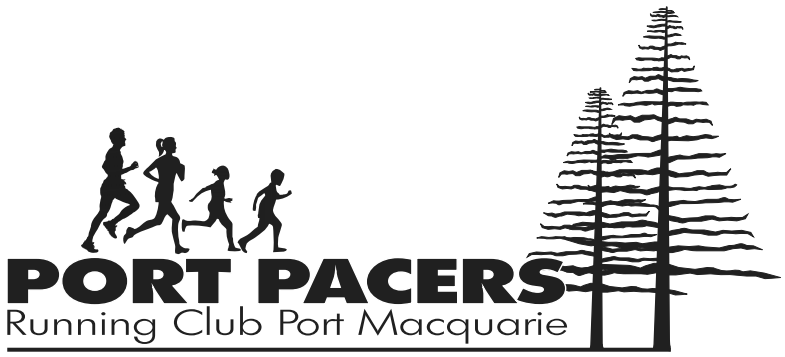 Port Pacers Running Club IncCommittee Meeting 17/01/2019In attendance:PresidentJon BinskinVice PresidentSue FitzgeraldTreasurerJane BrennanSecretarySally GrechOffice BearerKylie YoungOffice BearerClarissa MorrisOffice BearerKylie BrownTopicDiscussionAction RequiredCampingCamping dates for March Coffs HarbourKB Check availabilityPoll dates to MembersHill/Beach trainingKylie is meeting with council on Tuesday and will be asking for more approvals especially with hills.KB meeting with council.Movie NightCharlie gave us the documentary ‘Running to America’. Movie to be played after AGM on Thursday 21st Feb at 6:30pm. Location TBAHashtagsThere will be suggested hashtags for each of our schedules runs, which will feed into our virtual app.Kylie B and Jon to liaise with Cliff and JamesVirtual photo frameSomeone is hopefully creating a virtual pacer frame to use on facebook. If you have the skills or want a challenge, sing out.Committee Change overCommittee changes over at the AGM on the 21st Feb. A form will be available soon for members to fill out if they would like a position. Please speak to current committee if you have any questions. The form needs to be submitted by the 14th of February to the pacers email account. portpacersrunningclub@gmail.comJon to post form.Social RunsSunday 20th Jan – pacer pursuitMonday 28th  Jan – Hottest 100 LapsSunday 3rd Feb – Pacer PursuitSunday 10th Feb – Social TBASunday 17th Feb – Pacer Pursit TBASunday 24th Feb – Monthly MedalC2C hoodiesNew supplier for hoodies with a similar cut to 2XU.  Looking at Wind Jackets and more.  More reasonable pricing than 2XU.  This company provide sportswear to the Australian Netball team so we think it will be a great relationship. We will be supporting a local business.Tuesday Cruise 6pmApproved – changing start to 6pmKB change posterTeam Photo 30th March at 6:45am before parkrun.Members to be at parkrun early for photo. 